РЕПУБЛИКА СРБИЈА ЈАВНИ ИЗВРШИТЕЉ др Жарко ДимитријевићМачванска 1НишТел. 064/210-2916, 018/244-636Број предмета: ИИ 26/22Идент. број предмета: 24-01-00026-22-0025Дана: 12.01.2023. годинеЈАВНИ ИЗВРШИТЕЉ др Жарко Димитријевић, у извршном предмету Извршног повериоца: DEUTSCHE RENTENVERSICHERUNGS, LANDSHUT, ул. AM ALTEN VIEHMARKT бр. 2, МБ 06000029, ПИБ 106030595, број рачуна 170-0000450162440-44 који се води код банке UNICREDIT BANK СРБИЈА А.Д. БЕОГРАД, кога заступају адв. Јелена Терзић - Богдановић, Београд, Војводе Добрњца 26/III, адв. Радослав Богдановић, Београд, Војводе Добрњца 26/III, по пуномоћју у списима предмета против Извршног дужника: Предраг Стојановић, Доња Трнава, ул. ВЕЉКА МАРКОВИЋА бр. 10, ЈМБГ 0905955730049, ИД (Р-15/21) ради спровођења извршења одређеног Решењем о извршењу Основног суда у Нишу 3Ии-10813/2021 од 05.01.2022. године, у складу са члановима 23. и 185. ЗИО ("Сл. гласник РС", бр. 106/2015, 106/2016 - аутентично тумачење, 113/2017 - аутентично тумачење и 54/2019), доноси:ЗАКЉУЧАК О ПРОДАЈИ НЕПОКРЕТНОСТИ НЕПОСРЕДНОМ ПОГОДБОМ IОДРЕЂУЈЕ СЕ ПРОДАЈА НЕПОСРЕДНОМ ПОГОДБОМ непокретности извршног дужника, и то:Кп. бр. 2276, укупне површине 734 мкв, са објектом број 1 – породична стамбена зграда, површине 41 мкв, све процењено на износ од 466.200,00 динара,ПО ИЗБОРУ ИЗВРШНОГ ПОВЕРИОЦА, А НАКОН две неуспеле продаје.IIУговор о продаји може да се закључи у року од 30 дана од дана објављивања овог закључка.IIIРок за плаћање цене не може бити дужи од 15 дана од дана доношења закључка о додељивању непокретности.IVПозивају се заинтересовани купци да најкасније 10.02.2023. године до 16h доставе своје понуде, као и доказ о уплати на име јемства 15% од процењене вредности непокретности, на наменски  рачун Јавног извршитеља број 160-406052-46 са сврхом уплате: „јемство за И.И-26/22”.  У обзир ће бити узете искључиво понуде које пристигну у канцеларију јавног извршитеља до датума и часа из става 1. овог члана.Лица која претходно нису положила јемство не могу закључити уговор о продаји непосредном погодбом. Јавни извршитељ ће закључити уговор са оним лицем које понуди највишу цену или са лицем које са извршним повериоцем склопи споразум.VКупац непокретности не може бити, ни на јавном надметању, ни непосредном погодбом, извршни дужник, јавни извршитељ, заменик јавног извршитеља, помоћник јавног извршитеља или друго лице запослено код јавног извршитеља, свако друго лице које службено учествује у поступку, нити лице које је њихов крвни сродник у правој линији а у побочној линији до четвртог степена сродства, супружник, ванбрачни партнер или тазбински сродник до другог степена или старатељ, усвојитељ, усвојеник или хранитељ.VIТрошкови извршења падају на терет извршног дужника.Јавни извршитељ_____________др Жарко Димитријевић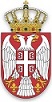 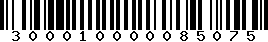 ПОУКА О ПРАВНОМ ЛЕКУ:Против овог закључка није дозвољен приговор.